Time:  		9:45 – 11:05, MW Section 001 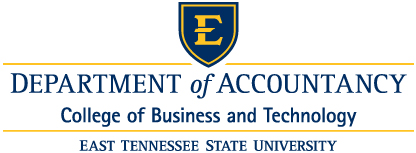 		4:00 – 6:50, M Section 201Room: 		SW 209 Section 001		SW 315 Section 201 Office Hours: (7:30 - 8005, 11:15 – 12:45 M, W) (3:15-3:45 M)		T, R:  I am usually in the office in the morning if you need to see me  	Other: as arrangedNote:This is a tentative syllabus and subject to revision as deemed necessary by the instructor (exam dates and grade weightings included).  Some items may be added, and some items may be deleted.  These revisions, if necessary, will be announced in class and/or posted on my web site.  Absent students bear the responsibility for determining if revisions have been made and are responsible for incorporating these revisions in the class material.Prerequisite:ACCT 3010, 3320Grade of C or better in each accounting course junior/senior standing (55 credit hours),If you meet all of the requirements, you need to apply for admission to the accountancy major.Required Text: Introduction to Data Analytics for Accounting - Richardson, Teeter, Terrell: 2eI will not be using the online Connect for Data Analytics componentAdditional handouts that may be posted during the termStudent responsibilities:You are preparing for a career as an accounting professional.  You need to develop, now, the habits that will benefit you in your future career as an accounting professional.  These habits include:1.	Taking responsibility for your learning.Come to class prepared (do assigned readings and exercises prior to class).Turn assignments in on time As a future accounting professional, missing deadlines for your employer/client is unacceptable and is not tolerated. This class is conducted the same way.  Late assignments will not be accepted.Ask questions if you do not understandThe only way to learn accounting is to keep up with the assignments; the only way to keep up is to attend class. Do NOT get behind; "cramming" does not work in accounting.Taking responsibility for your professional development.Become involved in professional organizations such as the IMA and Tennessee Society of CPA'sBecome involved in student organizations (BETA ALPHA PS, Delta Sigma Pi).Read professional journals and business publications3.	Conduct yourself in a professional manner. COURSE OVERVIEWOrganizations create and collect large amounts of data (“Big Data”) from their daily operations.   The ability of an organization to analyze the large amounts of data collected to identify opportunities, problems and to improve decision making is critical to an organizations success.  As a future accounting professional, it is important that you know how data is created, collected, stored, and accessedunderstand and implement controls over the storage and use of the organization's dataknow how to use this vast source of data to make better business decisions and identify potential risksIn order to help management make better decisions, it is important that you develop the necessary skill set to analyze the large amounts of data that are collected.   Use of data analytics can be: DescriptiveDiagnosticPredictivePrescriptiveThis course will expose you to various techniques that are used to analyze the data collected.  The course will also expose you to some of the common software packages currently used in organizations.COURSE GOAL AND OBJECTIVES:Develop a decision making framework.Understand how data is collected, created, stored, and shared by technologyUnderstand the processes need to develop, report, and analyze business data.Understand how managers use business analytics to formulate and solve business problems.Understand and identify business risks and ethical issues related to data collection, storage, and use.Computer TechnologyThis is a technology intensive class.  There will be a number of assignments during the semester.  Most of the assignments will require the use of one of the following applications:ExcelThe Excel assignments are based on using the latest version of Excel for the Windows O/SEarlier versions of Excel for windows and versions of Excel for the MAC are not as feature rich as the current version of Excel for Windows.  You may need to do some of the Excel assignments in the lab. TableauTableau is a data visualization tool and will be available on twelve or thirteen computers on  the library fourth floor.They will be located in the Individual study rooms  If you have your own personal computerStudents will be able to download and install Tableau on their personal computersI will provide you with the necessary instructions for downloading and the activation key.  You should back up your computer before installing TableauTableau is available for the Windows OS and the Mac OS.Click on link to see system requirementsAll Technical Specifications (tableau.com)Access data base May be used for one or two assignments to demonstrate relational database concepts. ADDITIONAL NotesClassroom basicsAttendance:	I do not take role.  Keep in mind that Students that attend on a regular basis and stay on top of work will perform better than those that do not.   If you choose not to put forth the effort, have the decency to take responsibility for your actionsClass Arrival/departure:	If you cannot arrive to class on time, or if you need to leave early, you have an obligation to minimize classroom disruption.   Cell Phones:	Turn them off and put them away in your pocket/purse.  There is to be no social networking, texting, etc., during class.   Cell phone usage during class is a distraction to your colleagues that are serious about their development as a future accounting professional and will not be tolerated.  Anyone using their cell phone during class will be asked to leave.  Tobacco:	There is to be no tobacco product usage in this class. Anyone caught using tobacco products during class will be asked to leave. Resources Available/AssignmentsAssignments will be posted on my class web site at https://bergg.etsu.edu/index.html Power point lecture outlines will be available on D2L for download.  For printout purposes, select the slide handout option in PowerPoint of 2, 3 or 6 slides to a page.  Set print option to pure black and white to save on toner/ink cartridges.Grading Basis (subject to change)	Exams (number subject to change)Exam #1			      Exam #2				--->	65%Exam #3Exams are designed to test your understanding of the material, not what you have memorized.  Not all exam problems/questions will be a mirror image of homework assignments.  In some cases exam problems will be similar to, but not exactly like homework assignments.There will be NO individual make-up exam.  In the event of an excused absence from an exam, the grade achieved on a comprehensive final will be substituted.  Unexcused absences will receive an exam grade of zero.  Missing exam due to work is not a valid excuse.Failure to contact me personally prior to exam will be considered an unexcused absence.  Voice mail and email are not acceptable contacts. Any student athlete or student who will miss an exam for University purposes must let me know prior to the exam and provide appropriate documentation.  Failure to do so will be considered an unexcused absence.Cell phones are to be put away during exams.   Anyone caught with cell phone out during exam will receive an automatic zero on that examAssignments ( ? )		35%Grading ScaleAssignmentsMost assignments will be submitted electronicallyAssignments will most likely be submitted using the D2L dropbox or the ETSU dropbox if the assignment file is large.Instructions for each assignment will contain submission requirements.All assignments will have a submission deadline (date and time)Failure to follow submission requirements and/or missing submission deadline will result in a grade of 0Sending the wrong file will result in a grade of 0Submission to the wrong dropbox will result in a grade of zeroDo not wait until the last minute to do the assignments. Late assignments will not be acceptedDate time stamp is determined by the D2L server, not your computerNo deadline extensions will be granted for such things as power outages, computer crashes, ISP service interruptions, work, etc. These assignments are not group projects.  Students should work independently.  Copying/plagiarism will result in a grade of 0 for all parties involved.Make sure file is Virus free.  Any file received with a virus will receive a grade of 0. Academic misconduct will not be tolerated.  Any incident of academic misconduct will be dealt with in accordance with Departmental, College, and University Regulations.Important dates to remember:Last day to drop a class	Tuesday	March 5  Last day to withdraw		Wednesday	April 244320 CLASS SCHEDULE (Tentative - Changes Are Highly Likely)Data Analytics for Accounting 4320
Spring 2024Dr. Gary G. Berg
106 Sam Wilson Hall
439-5336
E-mail: BERGG@MAIL.ETSU.EDU
Homepage: Https://BERGG.ETSU.EDU 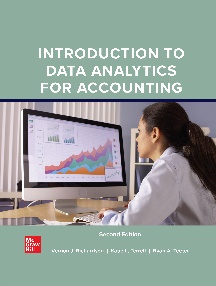 A	>=93A-	>=90 <93B+	>=87 <90B	>=83 <87B-	>=80 <83C+	>=77 <80C	>=73 <77C-	>=70 <73D+	>=67 <70D	>=60 <67F	<60WEEKWeek of DateChapterTopicAssignments1Jan 16IntroAll TBA2Jan 221Data Entry Controls Data SecurityPivot Table BasicsUsing Data Analytics3Jan. 2923Master the Data: Introduction to Accounting DataAccounting Data: Types of data and How They are Used4FEB 54Mastering the Data:  Preparing Data for AnalysisSQL introQuery Joins5Feb 125Exam 1?????Perform the Analysis:  Type of data Analytics6Feb 19 5Exam 1?????Perform the Analysis:  Type of data Analytics7Feb 266Perform the Analysis:  Descriptive Analytics8March 46Perform the Analysis:  Descriptive Analytics9March 11-17Spring Break10 March 187Perform the Analysis:  Diagnostic Analytics11March 25EXAM 2 ?????12April 18Perform the Analysis:  Predictive Analytics13April 88Perform the Analysis:  Predictive AnalyticsRegression basics14April 15910Perform the Analysis:  Prescriptive AnalyticsShare he story15April 2210Final Exam ????16May 1May 1Final Exam ???Section 001 (8:00 a.m. – 10:00 a.m.)Section 201 (normal class time if no time conflict, 6:00 p.m. if conflict